MINUTES OF THE MEETING 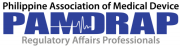 PAMDRAP MOM 2021_001 Page 1 of 9MINUTES OF THE MEETING 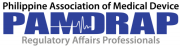 PAMDRAP MOM 2021_001 Page 2 of 9MINUTES OF THE MEETING 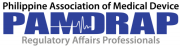 PAMDRAP MOM 2021_001 Page 3 of 9MINUTES OF THE MEETING 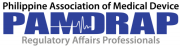 PAMDRAP MOM 2021_001 Page 4 of 9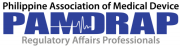 Reminders: MINUTES OF THE MEETING 1. Send only applications to the assigned email address 2. One (1) Application, one (1) email 3. Do not send Compliance to cdrrhr@fda.gov.ph.  4. There are delays in sending soft copy as compared to LTO,  remember that this is just being accommodated due to the pandemic. 5. For follow-up email to cdrrhr.lrd@fda.gov.ph 6. Time of submission of application is from 8AM-5PM only on the assigned day. 7. Intended use must be consistent on the application form and  technical documents 8. E-signature is still acceptable with the attached company ID of the  person who signed. 9. In the application form, the brand name and medical device name  should be different.  10. If there are lots of product codes, provide a separate page for the  codes. Don’t put them all in the application form. 11. Don’t change the format of the application form. *Evaluation process “Approved/Disapproved” during evaluation  and not pre-assessment is not yet implemented. CDRRHR will  release list of major and minor deficiencies to decide if the  application is approved or disapproved. Maybe for minor deficiency  it will be emailed to the company. It is still under discussion and  negotiations. Timeline based on Revised Citizen CharterPAMDRAP MOM 2021_001 Page 5 of 9 MINUTES OF THE MEETING 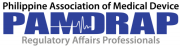 PAMDRAP MOM 2021_001 Page 6 of 9MINUTES OF THE MEETING 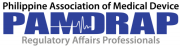 PAMDRAP MOM 2021_001 Page 7 of 9MINUTES OF THE MEETING 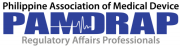 PAMDRAP MOM 2021_001 Page 8 of 9MINUTES OF THE MEETING 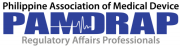 *Disclaimer: Minutes of the meeting, the questions and answers are based on what the minutes takers have heard and captured. Those written shall not deemed as final.PAMDRAP MOM 2021_001 Page 9 of 9 Meeting Title: 20th General Membership Meeting -20th General Membership Meeting -20th General Membership Meeting -Date: 19 February, 2021 Time: 7:00 am – 12:30pmMinutes Taker:Aurora Caguicla (Documentation Committee)Location: Virtual GMMAttendees: Engr. Ma. Cecilia Matienzo, PAMDRAP Officers & Members Engr. Ma. Cecilia Matienzo, PAMDRAP Officers & Members Engr. Ma. Cecilia Matienzo, PAMDRAP Officers & Members TopicGeneral Registration started at 7:00 am. Opening prayer, singing of the National  Anthem, and opening remarks and on to the presentation proper. Good  Regulatory Practice were presented by Bella Rozanna Buniel, Jaymie Gulle  and Rhoel Laderas. It was followed by the presentation of the New Medical  Device Regulations, FDA Updates by Engr. Matienzo. The new members took  their oath followed by the presentations on the 2021 plans of each Committee Chairs. TOPIC I: Product Life Cycle & Good Regulatory Practice (GRP) By: Rhoel Laderas, Bella Rozanna, Buniel, Jaymie Gulle TOPIC I: Product Life Cycle & Good Regulatory Practice (GRP) By: Rhoel Laderas, Bella Rozanna, Buniel, Jaymie Gulle Remarks /  CommentsResearch & Development  Phase by: Bella Rozanna Buniel Pre-Market Phase By: Rhoel LaderasRegulatory officers must consider: 1) Regulations & Standards – Comprehensive knowledge of Standards  to be able to provide strategic and technical guidance in target markets 2) Product Testing – consists of market trial, clinical evaluation,  biocompatibility, risk management, risk classification of the product,  and be mindful of change control for accurate profile. A good R.A must  be able sort and make sense of these documents in order to build a  good dossier. 3) Dossier Development – correct, complete and compliant 4) Support Files and Maintenance – review of documentation to ensure  this to be clear, consistent and complete. Conclusions are explicit. The Regulatory Officer must be prepared to do the following to register  the product before it goes to the market; Dossier Compilation &  Review, Submission Strategy, Regulatory Communications  Negotiations, and Tracking & Key Performance Indicator (KPI). Considerations in preparing a dossier includes Planning, Understanding of Requirements, Use of Checklists, Inputs from CFT, Format, Review /  Recheck, Completeness and Consistency with emphasis that creation  of a strong dossier is dependent on the knowledge of requirements. To summarize GRP; 1. GRP is a collection of best practices.  2. A strong knowledge of the regulatory environment is a key to a  successful GRP. 3. Adopt a compliance mindset.Post Approval Changes By: Jaymie Gulle4. Complete, Correct and Compliant dossier ensures MoH approval. 5. Always put yourself in the regulator’s position. 6. Be professional at all times. Post Approval Changes are inevitable. These changes must be  identified, and these changes require FDA approval prior to  implementation. Changes that require FDA approval are stated in the  Notarized Application Form (NAF) that is part of the dossier submitted  to the FDA in the Pre-Market Phase. The List of Requirements for each  type of change is in the FDA Citizen’s Charter.  There should also be a Risk Management Plan for any eventualities.  This vigilance activity is aimed to identify, characterize, prevent or  minimize risks to health products and assess the effectiveness of the  interventions. A Field Safety Corrective Action (FSCA) is an action taken  by the product owner to reduce the risk of death or serious  deterioration of health due to the use of the device. These include  recall (Bureau Circular No.8 S.2001, FDA Circular 2016-012), Device  modification, device exchange, device destruction, and advice of  device owner on the use of the device. Complaints should be  investigated and documented. Equipment installation, maintenance,  and servicing must be done by qualified and trained personnel in  accordance with the manufacturer’s procedures. Good Distribution and Warehousing must be observed from  Manufacturer’s site to the Distributor’s Site onto the User warehouse  including transporting conditions particularly for those that require  specific handling and storage conditions. All risks related to  importation, distribution, storage promotions and sales of products  must be identified and managed.TOPIC 2: FULL IMPLEMETATION OF THE NEW MEDICAL DEVICE REGULATIONS & FDA UPDATES BY : ENGINEER CECILIA MATIENZO  Director IV, CDRRHRTOPIC 2: FULL IMPLEMETATION OF THE NEW MEDICAL DEVICE REGULATIONS & FDA UPDATES BY : ENGINEER CECILIA MATIENZO  Director IV, CDRRHRUPADATE ON  IMPLEMENTATION OF 2018- 002, FDA CIRCULAR 2021- 002Medical Devices Timeline of Implementation 1) Sept. 2020   - Preparation & Approval of Issuance of the Phase   Implementation. 2) 2021 – Full Implementation of 2018-002. FDA Circular 2021-002 is   issued on. 3) On-going Activity   - Registration of Medical Devices (MD) in the List as per FDA   Circular 2020-001. Validity: 5 years  - Notification of Class A MD. Validity: 5 years  4) March 2021 – Notification of Class B, C, and D. Validity: 2 years 5) March 2023 – Registration of Class B, C, and D. Validity: 5 yearsIVD Timeline of Implementation 1) Sept. 2020   - IVD Medical Devices Update of List of Registrable IVDs (FDA   Circular) 2) On-going Activity   - Registration of IVD in the List. Validity: 5 years 3) 1st Sem. 2021 – Approval of new A.O for IVD 4) January 2022  - Notification of Class A IVD. Validity: 5 years  - Notification of Class B, C and D IVD. Validity: 2 years 5) January 2024 – Registration of Class B, C and D IVD. Validity: 5   Years Phases of Implementation Phase 1: March 20,2021 – expected implementation - Notification of Class B, C and D of Non-registrable MD in FDA MC   2014-005;  - List of Medical Devices in Annex A of FDA Circular 2020-001   supersedes FDA MC 2014-005 Phase 2: - Registration of Class D. Notification of Class D ceases. Phase 3: - Registration of Class B, and C. Notification of Class B & C ceases. *Phases 2 and 3 will be implemented at the same time. Once Implemented: Application Procedures for Notification of Class B, C, and D shall be  the same as Notification Application of Class A.  Classification of MD that are not included in the Annex A of 2018-002  and its amendments shall follow the classification rules of AMDD as  stated in AO 2018-002 Item 2, Section V. General Guidelines.  Class B, C and D that are not in Annex A of AO 2018-002 shall have  until March 2022 to file for Notification and shall be allowed to  import and distribute their devices. However, on April 01, 2022 only  those with CMDN and pending application shall be allowed to import  and distribute.Notes: To issue the  New List of  IVDs that  will be  required to  be  registered  listed in the  FDA MC  2014-005  plus those  that will be  identified  by DOH  programs. (No New  List  received to  date)UPDATE ON COVID RELATED  PRODUCTS UPDATE ON MEDICAL  DEVICE REGULATORY  UPDATEThree (3) months prior to expiry of CMDN, companies must file for  the CMDR Application of Class B, C and D. Application of Notification for Class B, C and D is thru e-portal.  Validity is 2 years and payment to be generated is for 2 years.  Requirements are the same as those for Class A Notification. Distribution of CoVID Test Kit per Category – as of Jan. 2021 PCR – 287 Serological – 404 Antigen – 96 Others – 43 2020 2021 Total Applied 2153 53 Approved 762 25 Disapproved 1363 31 As of January 22, 2021 Type of PPE Local Manufacturer No. of Reg.  Products Face Masks 22 22 Gloves 2 1 Coverall 2 11 The Percentage of Approved Applications against received  applications for CMDN is 15% (320/2072). The Center lost Php 13,  140, 000.00 in possible revenues if only those received application  were all approved. Of the 320 approved application, the Center was  able to gather an income of Php. 2.4M. With CMDR, only 177 of 715 (25%) applications were approved. It  lost Php. 4,035,000 in potential income. The higher approval  percentage was due to less application as compared to CMDN. Application Procedures for Initial Registration, as well as Sample  Checklist for Pre-Assessment of Class B was discussed.  All legal documents must be valid. Notarized/Apostille documents dated before the issuance of 2020- 026 (September 2020) are still acceptable as long as they are still valid. Relevant Essential Principle and Methods used to demonstrate  conformity (with Template) is a mandatory requirement. If the  product does not have documentation for this, it will be disapproved.Type of Verification Timeline (working days)CMDN Initial 20 CMDL 7Initial CMDR Class B 60Initial CMDR Class C & D 90Renewal All Types 20CFS 10App. for Compassionate Permit 7IVD CPR- Initial 90 (LRD processing only) not  including Performance Testing  Timeline (NRL)IVD CPR- Renewal 24 (LRD processing only) not  including Performance Testing  Timeline (NRL)Sales Promo Permit – Initial 7Sales Promo Permit - Amendment 7Healthcare Waste CPR- Initial 40Healthcare Waste CPR- Renewal 20Healthcare Waste CPR- Turned  Initial40Water Purification  Devices/System CPR - Initial42Water Purification  Devices/System CPR – Renewal20Water Purification  Devices/System CPR - Turned  Initial40CPR Variation – MD & IVD 30ISSUES & CONCERNSISSUES & CONCERNSISSUES & CONCERNSISSUES & CONCERNSISSUES & CONCERNSISSUES & CONCERNSQ. Do equipment installed prior to the Circular need to be applied for  CMDN? A. No need especially if it is already end of life.  Q. Do stand-alone accessories that have to be imported to be used  for repairs, parts services, parts replacement have to be applied for  CMDN?  A. Yes, if they are sold independently and there is continuous  selling or distribution. Q. How to register equipment as a system with accessories/spare  parts? Is there a need for a separate registration for the accessories/spare  parts that may be imported later for replacement or repair  purposes?  A. Accessories in a system shall each have their own Technical File.  They are declared as part of the system and they shall be registered  as a system. If these accessories are sold separately, each has to be  registered. Take note that e-portal does not support single  application, multiple CPRs, so apply separately and follow the latest  guideline on registration. No limit on the number of applications for  CMDN. Q. Is FDA 2018-002 applicable to IVD products? How about those not  included in the List under Annex A? A. IVD Registration of IVD in the List in FDA MC 2014-005 & 2014- 005A is on-going and shall have a validity of 5 years. However,  Approval of the new AO on IVD is expected to be on the 1st semester of 2021 which may include an updated list of IVD. Refer  to IVD Timeline of Implementation. Q. Is FDA Circular applicable to IVD products? There are IVDs not  found in the List (Annex A), what is applicable to these?  A. Not applicable. Refer to IVD timeline of implementation.Q. Do equipment installed prior to the Circular need to be applied for  CMDN? A. No need especially if it is already end of life.  Q. Do stand-alone accessories that have to be imported to be used  for repairs, parts services, parts replacement have to be applied for  CMDN?  A. Yes, if they are sold independently and there is continuous  selling or distribution. Q. How to register equipment as a system with accessories/spare  parts? Is there a need for a separate registration for the accessories/spare  parts that may be imported later for replacement or repair  purposes?  A. Accessories in a system shall each have their own Technical File.  They are declared as part of the system and they shall be registered  as a system. If these accessories are sold separately, each has to be  registered. Take note that e-portal does not support single  application, multiple CPRs, so apply separately and follow the latest  guideline on registration. No limit on the number of applications for  CMDN. Q. Is FDA 2018-002 applicable to IVD products? How about those not  included in the List under Annex A? A. IVD Registration of IVD in the List in FDA MC 2014-005 & 2014- 005A is on-going and shall have a validity of 5 years. However,  Approval of the new AO on IVD is expected to be on the 1st semester of 2021 which may include an updated list of IVD. Refer  to IVD Timeline of Implementation. Q. Is FDA Circular applicable to IVD products? There are IVDs not  found in the List (Annex A), what is applicable to these?  A. Not applicable. Refer to IVD timeline of implementation.Q. Do equipment installed prior to the Circular need to be applied for  CMDN? A. No need especially if it is already end of life.  Q. Do stand-alone accessories that have to be imported to be used  for repairs, parts services, parts replacement have to be applied for  CMDN?  A. Yes, if they are sold independently and there is continuous  selling or distribution. Q. How to register equipment as a system with accessories/spare  parts? Is there a need for a separate registration for the accessories/spare  parts that may be imported later for replacement or repair  purposes?  A. Accessories in a system shall each have their own Technical File.  They are declared as part of the system and they shall be registered  as a system. If these accessories are sold separately, each has to be  registered. Take note that e-portal does not support single  application, multiple CPRs, so apply separately and follow the latest  guideline on registration. No limit on the number of applications for  CMDN. Q. Is FDA 2018-002 applicable to IVD products? How about those not  included in the List under Annex A? A. IVD Registration of IVD in the List in FDA MC 2014-005 & 2014- 005A is on-going and shall have a validity of 5 years. However,  Approval of the new AO on IVD is expected to be on the 1st semester of 2021 which may include an updated list of IVD. Refer  to IVD Timeline of Implementation. Q. Is FDA Circular applicable to IVD products? There are IVDs not  found in the List (Annex A), what is applicable to these?  A. Not applicable. Refer to IVD timeline of implementation.Q. Do equipment installed prior to the Circular need to be applied for  CMDN? A. No need especially if it is already end of life.  Q. Do stand-alone accessories that have to be imported to be used  for repairs, parts services, parts replacement have to be applied for  CMDN?  A. Yes, if they are sold independently and there is continuous  selling or distribution. Q. How to register equipment as a system with accessories/spare  parts? Is there a need for a separate registration for the accessories/spare  parts that may be imported later for replacement or repair  purposes?  A. Accessories in a system shall each have their own Technical File.  They are declared as part of the system and they shall be registered  as a system. If these accessories are sold separately, each has to be  registered. Take note that e-portal does not support single  application, multiple CPRs, so apply separately and follow the latest  guideline on registration. No limit on the number of applications for  CMDN. Q. Is FDA 2018-002 applicable to IVD products? How about those not  included in the List under Annex A? A. IVD Registration of IVD in the List in FDA MC 2014-005 & 2014- 005A is on-going and shall have a validity of 5 years. However,  Approval of the new AO on IVD is expected to be on the 1st semester of 2021 which may include an updated list of IVD. Refer  to IVD Timeline of Implementation. Q. Is FDA Circular applicable to IVD products? There are IVDs not  found in the List (Annex A), what is applicable to these?  A. Not applicable. Refer to IVD timeline of implementation.Q. Will FDA issue Certifications for non-regulated products for BOC  and/or Tenders? A. No. One time Circular issued is enough. Q. If a product is given up before the expiry of its validity, can you get  a refund for the unused validity? A. No.  Q. Will there be a Kapihan or similar avenue before the new regulation takes effect?  A. Not in the program right now but it will be considered. This  avenue is already helpful. Q. What is the validity of COE for Class B,C and D? It is not identified  in the MD Timeline of Implementation. A. It will be included in the succeeding issuances. However, it will  likely be a one (1) year validity.  Q. For Radiation-emitting devices, do we follow the current CFCR  guidelines for every shipment? A. It was not answered. Overlooked. Q. When applying for CMDR 3months prior to expiration of CMDN  validity, will the initial registration be shorter or will it follow the regular registration? A. A regular initial will be followed. Q. Does AO 2021-002 already include machines and software? A. Yes Q. Granting that COE validity of Classes B, C, and D is clearly  identified, can a company apply/submit COEs of Classes B,C and  directly as CMDR, to lessen redundancy of submission & requests of  documentation? A. No. We will only be opening the CMDN for Class B, C and D for  now. We are not allowing submission of CMDR for those not yet in  the list. Q. Will the registration number change from CMDN to CMDR? What  about the labels, is there a grace period to exhaust? A. Yes. I suggest to do stickering while in CMDN since it is not yet  the official registration number. Q. For products with small labeling be exempted from printing and  label sticker the National labeling requirements? A. No. At least the registration number is printed or in the label sticker.Other Concerns &  Responses to Comments  and Questions.Q. Who are allowed to apply sticker on the machines being  assembled in the hospitals? A. Somebody from the company or the installer should be the one  to apply the sticker. It is up to the company where to put. Q. What is the impact of the standards in hierarchy? This will be  included in the letter. Is there an impact in the Declaration of  Conformity? A. DoC has nothing to do with the hierarchy of the standards. DoC  is where you can find the standards used by the manufacturer. Q. Can we use brochures or drawings instead of actual picture of the  product especially to machines? A. Make sure the product applied is in the brochure. Identify the  product in the brochure. Q. CDRR automatic renewal as announced by ARTA – automatically approved. Will this also take effect on CDRRHR’s automatic renewal? A. With CDRRHR, there is no longer an automatic renewal. We still see incomplete documents. Q. Clarification on summons regarding Covid Test Kits. A. If summon comes from FDA ODG, it is because the company did  not submit the technical documents on time and not because you  don’t have yet the results from RITM or failure to submit samples  to RITM. Q. Clarification of CFCR, will this be amended? A. CFCR may not be needed after transition. Q. Clarification on Apostille, Authenticated Documents. A. If still valid, apostille. authenticated documents prior to and until  Sept. 2020 are accepted. Beyond Sept. 2020, use the  Manufacturer’s Declaration. It should indicate that it is true and  correct. Q. Will there be CDRRHR QPIRA scheduled this year? A. No schedule. It may even be scrapped. If ever to be pursued,it  may not be mandatory. Licensing seminar is mandatory. Q. Is it possible to attach the corresponding fee for the application in  the issued Acknowledgement Receipt, as we are having problems  with the issuances of Official Receipts? A. CDRRHR will coordinate with Dr. Rosuman. Q. Can we include the Letter of rejection in re-applying for the  Registration of products? A. Yes.Q. Can we already apply for CMDR instead of CMDN of Class B, C and  D. A. No. It will automatically be disapproved. Follow the timeline of  the phases of the implementation. Q. If the IPO application is still in process, will that be considered in  the product application? A. We will only allow if you already have the letter from the IPO  stating that your trademark is already ok to use and for publication.  -Humidifier is not registrable. -If there is no shelf-life. Provide letter of explanation. -For repackaged product, as to who is the manufacturer will depend  on the process flow of the agreement. -SRP is never in the label. It is included only in the Initial  Application. - A System includes all accessories in the Product and is applied as a  single product. But if its accessories are sold and as stand alone,  then they are registrable accessories must be registered  individually. Then, include these CPRs in the application of the  system. - Software is not Class A only. It is either Class B, C or D. But for  now, it is for Notification. - Specific Rule Classifications for IVD will be less complex as there  are few groups of IVDs unlike non-IVDs. -Spare parts are not medical devices. *A new committee for medical machines/equipment is organized.  Jules Odarbe is the assigned Chair. - end -